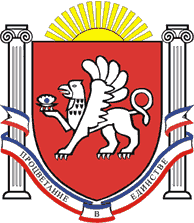 РЕСПУБЛИКА КРЫМРАЗДОЛЬНЕНСКИЙ РАЙОНАДМИНИСТРАЦИЯ КОВЫЛЬНОВСКОГО СЕЛЬСКОГО ПОСЕЛЕНИЯПОСТАНОВЛЕНИЕ12 марта 2024 года			с.Ковыльное					№ 73Об утверждении плана мероприятий по развитию массовой физической культуры и спорта на территории Ковыльновского сельского поселения Раздольненского района Республики Крым на 2024-2026 годыВ соответствии с Федеральными законами от 06.10.2003 № 131-ФЗ «Об общих принципах организации местного самоуправления в Российской Федерации», от 04.12.2007 № 329 ФЗ «О физической культуре и спорте в Российской Федерации», руководствуясь Уставом муниципального образования Ковыльновское сельское поселение Раздольненского района Республики Крым ПОСТАНОВЛЯЮ:1. Утвердить план мероприятий по развитию массовой физической культуры и спорта на территории Ковыльновского сельского поселения Раздольненского района Республики Крым на 2024-2026 годы согласно приложению.  	2. Обнародовать настоящее постановление на информационных стендах населенных пунктов Ковыльновского сельского поселения и на официальном сайте Администрации Ковыльновского сельского поселения в сети Интернет (http:/kovilnovskoe-sp.ru/).3.Настоящее постановление вступает в силу со дня его обнародования.4. Контроль за выполнением настоящего постановления оставляю за собой.Председатель Ковыльновского сельскогосовета - глава АдминистрацииКовыльновского сельского поселения					Ю.Н. МихайленкоПриложение к постановлению АдминистрацииКовыльновского сельского поселенияот 12.03.2024 № 73План мероприятий по развитию массовой физической культуры и спорта на территории Ковыльновского сельского поселения Раздольненского района Республики Крым на 2024-2026 годыЦелями плана мероприятий по развитию массовой физической культуры и спорта является: создание необходимых условий для развития на территории Ковыльновского сельского поселения физической культуры и массового спорта путем популяризации массового спорта, приобщение различных слоев общества к регулярным занятиям физической культурой и спортом, повышение мотивации граждан к ведению здорового образа жизни.Достижение поставленной цели через решение задач: -вовлечение жителей сельского поселения в систематические занятия физической культурой и спортом; -развитие массового физкультурного движения как средства оздоровления населения и укрепления здоровья - проведение массовых спортивных мероприятий. №п/пНаименование мероприятийСрок исполненияИсполнителиФизическое воспитание населения Ковыльновского сельского поселения, проведение физкультурных и массовых спортивных мероприятийФизическое воспитание населения Ковыльновского сельского поселения, проведение физкультурных и массовых спортивных мероприятийФизическое воспитание населения Ковыльновского сельского поселения, проведение физкультурных и массовых спортивных мероприятий1Утренняя зарядка и гимнастика2024-2026 гг.Администрация Ковыльновского сельского поселения,МБОУ «Сенокосненская средняя общеобразовательная школа-детский сад имени кавалера ордена мужества Виталия Мазура»МБОУ «Ковыльненская средняя общеобразовательная школа им. А. Смолко»2День борьбы с наркоманией(волейбол)      март2025- 2026 гг.Администрация Ковыльновского сельского поселения,МБОУ «Сенокосненская средняя общеобразовательная школа-детский сад имени кавалера ордена мужества Виталия Мазура»МБОУ «Ковыльненская средняя общеобразовательная школа им. А. Смолко»Сельский ДК с. Ковыльное, сельские клубы с. Сенокосное, с. Волочаевка3День весны и труда(волейбол)     май 2024-2026 гг.Администрация Ковыльновского сельского поселения,МБОУ «Сенокосненская средняя общеобразовательная школа-детский сад имени кавалера ордена мужества Виталия Мазура»МБОУ «Ковыльненская средняя общеобразовательная школа им. А. Смолко»Сельский ДК с. Ковыльное, сельские клубы с. Сенокосное, с. Волочаевка4День Победы(волейбол, товарищеские встречи по настольному теннису, футболу)     май 2024-2026 гг.Администрация Ковыльновского сельского поселения,Сельский ДК с. Ковыльное, сельские клубы с. Сенокосное, с. Волочаевка5Товарищеские встречи понастольному теннису      июль2024-2026 гг.Администрация Ковыльновского сельского поселения,Сельский ДК с. Ковыльное, сельские клубы с. Сенокосное, с. Волочаевка 6Участие в районных соревнованиях по футболу      август2024-2026 гг.Администрация Ковыльновского сельского поселения,Сельский ДК с. Ковыльное, сельские клубы с. Сенокосное, с. Волочаевка 7Проведение матчевых встреч с командами соседних сел по игровым видам спорта (волейбол, баскетбол, футбол)      ноябрь2024-2026 гг.Администрация Ковыльновского сельского поселения,Сельский ДК с. Ковыльное, сельские клубы с. Сенокосное, с. Волочаевка 8Новогодний турнир по шахматам декабрь2024-202 6гг.Администрация Ковыльновского сельского поселения,Сельский ДК с. Ковыльное, сельские клубы с. Сенокосное, с. Волочаевка